Hula Lesson (1 hour)Hula is a fun & welcomed alternative from traditional bridal shower activities that guests have participated in countless times!  Through dancing, you will create an atmosphere of JOY, sisterhood & bonding as your new families join together.  You’ll even learn a little bit of dance to show your groom later…   Hula is a great way for you and your dearest family & friends to learn a little bit about our Hawaiian culture and also to have great fun through our traditional dance.  The bride and all of her family & friends will have a great time!  Hula Lessons are held in a quite area of Kapiolani Park with Diamond Head in the background. Or we can come to you!  Hula is inspired by nature so it is wonderful to be outside when possible.  Your hula lesson will include the following:Fresh Hawaiian flower lei for the bride.  Fresh Hawaiian flower for your hair (all ladies)A Hawaiian women’s paʻu skirt or pareau for you to borrow for your lesson and/or picture taking. (see pics below)An understanding of the history of hula and of the hula song and Hawaiian "kaona.”Approx. 3 basic hula stepsYou will learn at least 3 Hawaiian words.You will learn 1 Hawaiian Hula dance to take home with you. Unlimited pictures & videos with your cameras for fun memories to take home with you! 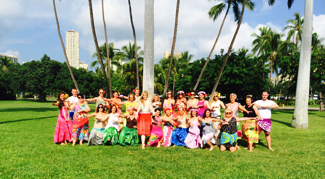 Fee: Flat fee- $250 + $25 per personAdd-ons: Fresh Hawaiian Flower Neck Lei (seasonal flowers) ~$25 per each Lei poʻo (Hawaiian flower crown) (seasonal flowers)~ $65 per each Deposits & PaymentsWe require a 50% non-refundable deposit to confirm your lesson date.  The remaining balance is due not later than 2 weeks prior to your lesson date.  Contact usHope this information helps!  If you have any Qs or would like to book, please let me as much of the following information soon:Date:Time:Address:# of women:If any men partcipating how many:If any girls or boys participating how many & ages: All are welcome!  Also we’d love to know a little bit about you and your party.  A few sentences is great.  It helps us to know a little about you so that we can tailor our hula lesson to you all!  Aloha!Malia Malia Haumschild, MBAOwner, Hula Hula EntertainmentHulaHulaHawaii.com808-264-1358Joyful, Authentic, Hawaiian Entertainment